Дата 17.03.20 Урок черчениеКласс 10ЭКонтрольная точка 24.03.201) Выполнить разрез Б-Б по вариантам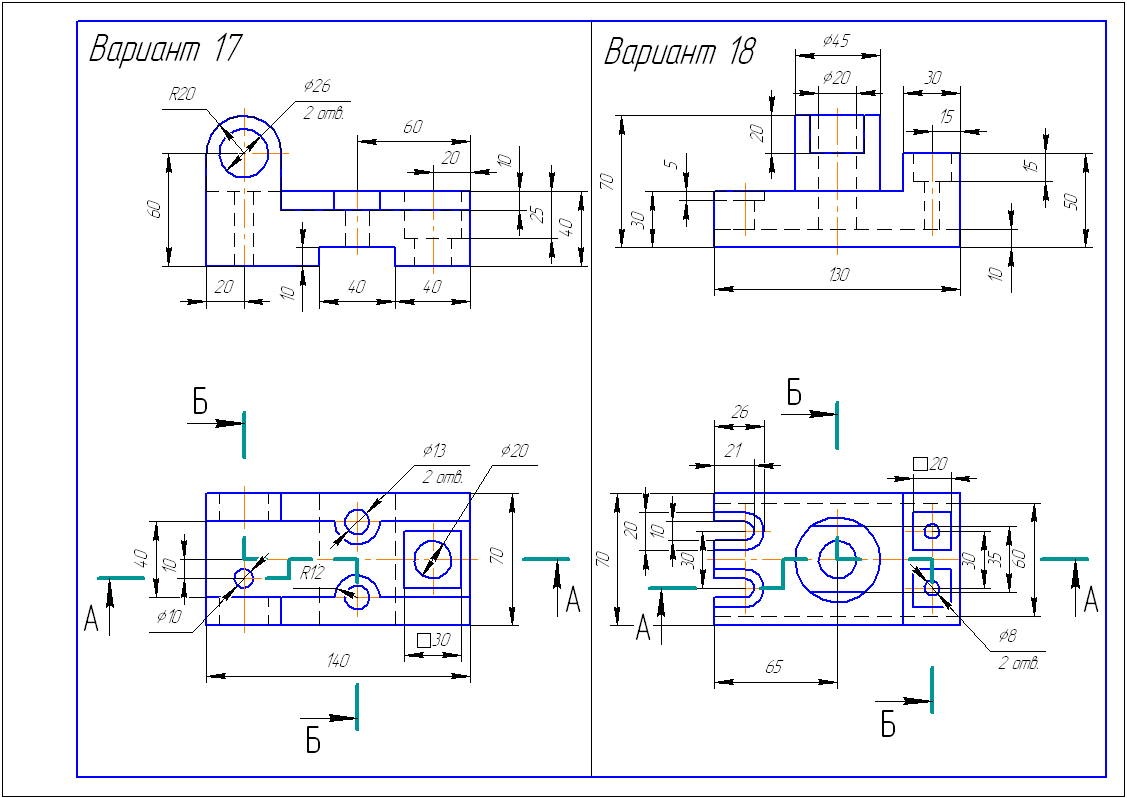 2) Видеоуроки:https://youtu.be/0A7XxnMv8Vchttps://youtu.be/F0_8YLgFXPE3) Для связи с преподавателем ZhirovovDonstu@yandex.ruДата 19.03.20 Урок черчениеКласс 11ЭКонтрольная точка 26.03.201) Выполнить эскизы трех видов детали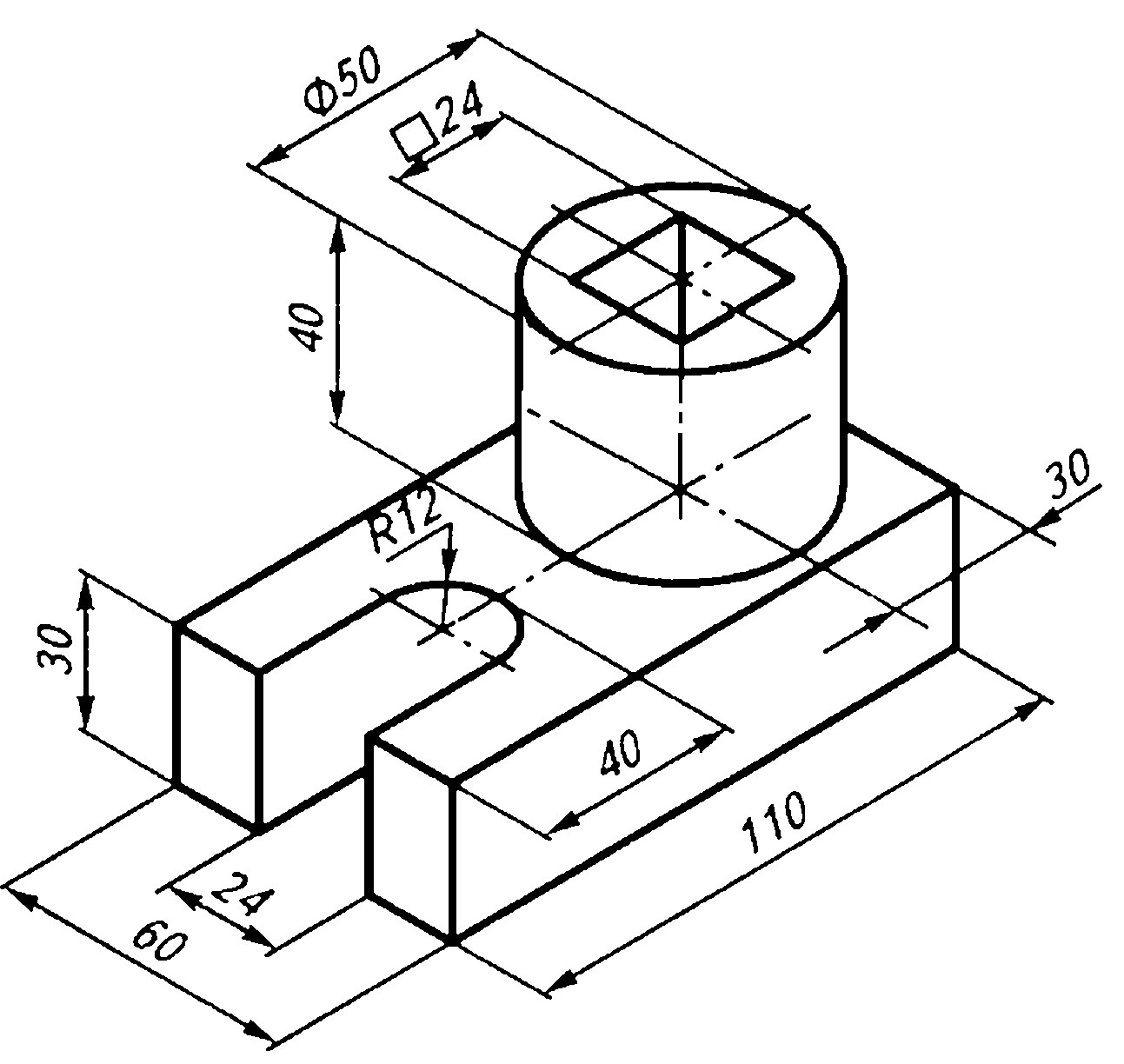 2) Видеоуроки:https://youtu.be/XnqGLvc6qwo 3) Для связи с преподавателемZhirovovDonstu@yandex.ruДата 19.03.20 Урок Подготовка к ОГЭКласс 9АКонтрольная точка 26.03.201) Выполнить вариант РЕШУ ОГЭ № 1922522https://phys-oge.sdamgia.ru/test?id=19225222) Для связи с преподавателемZhirovovDonstu@yandex.ruДата 19.03.20 Урок Подготовка к ОГЭКласс 11АКонтрольная точка 26.03.201) Выполнить вариант РЕШУ ЕГЭ № 5521256https://phys-ege.sdamgia.ru/test?id=5521256 2) Для связи с преподавателемZhirovovDonstu@yandex.ruДата 20.03.20 Урок Подготовка к ОГЭКласс 10АКонтрольная точка 27.03.201) Выполнить вариант РЕШУ ЕГЭ № 5521263https://phys-ege.sdamgia.ru/test?id=5521263 2) Для связи с преподавателемZhirovovDonstu@yandex.ru